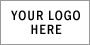 Bill ToBill ToNameStreet AddressAddress 2City, ST  ZIP CodeNameStreet AddressAddress 2City, ST  ZIP CodeNameStreet AddressAddress 2City, ST  ZIP CodeNameStreet AddressAddress 2City, ST  ZIP CodeShip ToNameStreet AddressAddress 2City, ST  ZIP CodeNameStreet AddressAddress 2City, ST  ZIP CodeInvoice #Invoice #Bill ToBill ToNameStreet AddressAddress 2City, ST  ZIP CodeNameStreet AddressAddress 2City, ST  ZIP CodeNameStreet AddressAddress 2City, ST  ZIP CodeNameStreet AddressAddress 2City, ST  ZIP CodeShip ToNameStreet AddressAddress 2City, ST  ZIP CodeNameStreet AddressAddress 2City, ST  ZIP CodeInvoice DateInvoice DateBill ToBill ToNameStreet AddressAddress 2City, ST  ZIP CodeNameStreet AddressAddress 2City, ST  ZIP CodeNameStreet AddressAddress 2City, ST  ZIP CodeNameStreet AddressAddress 2City, ST  ZIP CodeShip ToNameStreet AddressAddress 2City, ST  ZIP CodeNameStreet AddressAddress 2City, ST  ZIP CodeCustomer IDCustomer IDDateDateYour Order #Your Order #Your Order #Our Order #Our Order #Our Order #Sales Rep.F.O.B.Ship ViaTermsTermsTax IDQtyQtyItemItemUnitsUnitsDescriptionDescriptionDescriptionDiscount %TaxableUnit PriceUnit PriceTotalSubtotalSubtotalTaxTaxShippingShippingMiscellaneousMiscellaneousBalance DueBalance DueRemittanceInvoice #Customer IDDateAmount Enclosed